		Projektauftrag 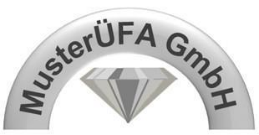                                                       Übungsfirma „MusterÜFA GmbH“(für mehrere Üfa-Tage)Datum						Unterschrift GL				Unterschrift ProjektbeteiligteProjektbezeichnung: [Geben Sie dem Projekt einen kurzen, unverwechselbaren Namen]Produkte im Webshop der MusterÜFA GmbH konfigurierenProjektziel: Was soll erreicht werden?Alle Produkte sind sinnvoll geordnet nach Produktkategorien im Webshop der MusterÜFA GmbH erstellt.Projektinhalt: Was soll alles erledigt werden?mithilfe des Produktkataloges sinnvolle Produktkategorien für den Webshop nennen, eine Liste mit den jeweils dazugehörigen Produkten erstellen und Produktkategorien im Webshop konfigurieren.Produkte (Produktinformationen, prägnantes Verkaufsargument, Attribute, Preis, …) zur Konfiguration im Webshop übersichtlich zusammenstellen und im Webshop konfigurieren.Projektunterlagen: Welche Unterlagen werden benötigt?ProduktkatalogWarengruppen anlegen: Anleitung „handreichung_webshops_nov2020“ S. 12-14Produkte anlegen: Anleitung „handreichung_webshops_nov2020“ S. 15-20https://www.schule-bw.de/faecher-und-schularten/berufliche-schularten/schulartuebergreifend/uebungsfirma/unterrichtsmaterialien/webshop/handreichung-webshops_nov2020.pdfZugangsdaten zum Webshop: Anmeldung wie in Zet5Anmeldung als Administrator (rechts oben) auf „anmelden“: „Ich bin bereits Kunde“ → Benutzername: → Passwort: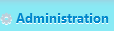 Geforderter Projektumfang und Vorgaben: Seitenanzahl: 5 Seiten (Vorschlag für Produktkategorien und Liste mit den dazugehörigen Produkten, Zusammenstellung der zugeteilten Produkte, Dokumentation „Anlegen von Produktkategorien/eines Produktes im Webshop“ ; Formatierung: Calibri 12, 1,5 zeiligProjektbeteiligte: Wer soll helfen? ggfs. Projektleiter benennenÜfa-Mitarbeiter NNProjektumfeld: Wer ist vom Projekt betroffen?  Geschäftsleitung, KollegenGeplante Termine: Welche Termine sind einzuhalten?/ Welche Teilaufgaben müssen bis wann abgeschlossen sein?Vorschläge zur Bildung von Produktkategorien bis zum xx.xx.xxxx an GL→ Produktkategorien mit GL festlegen→ Zuständigkeit für die jeweiligen Produkte festlegen:Üfa-Mitarbeiter NN: Artikel xx – xy (oder Produktkategorie x: Artikel xx – xy)Produktkategorien im Webshop konfigurieren bis zum xx.xx.xxxxZugeteilte Produkte bis zum xx.xx.xxxx zusammenstellenZugeteilte Produkte bis zum xx.xx.xxxx im Webshop konfigurierenProjektzeitraum: Wann finden die Arbeiten statt?von xx.xx.xxxx bis xx.xx.xxxxExperten: Wer steht für besondere Aufgaben außerdem zur Verfügung? ggfs. Querverweis zu anderen Projekten